Rotary Club of Carleton Place  & Mississippi Mills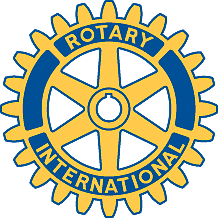   Meeting of January 15th, 2008There were no guests this week.  Members were reminded that dues are needed by the end of the month; several handed in cheques.Brenda reported on progress with a fund-raising day.  The new suggestion is a Halloween Parade for Saturday October 25th.Options are:Costume contestScavenger huntPumpkin carving contestGhost walkRaffleCorn roastCostume ball at the Arena in the eveningFood – e.g. hot dogsBrenda will start making arrangements, including the street closure.Funds can be raised by running a bar in the evening; some members will have to get the required training.  Moved that we proceed by Marion, seconded by Mike, approved unanimously.The Town is keen to arrange more events, such as a combined Heritage and Harvest Festival after the Labour Day weekend.  Rotary can play a part in this.The option for personal or club sponsorship of students in Honduras was raised.  Grade school tuition is $80, High school $200 and vocational school $300,  See Marion for more details.Allan asked members to review the “Suds Fare and Sandwiches” menu, and email him about any choices that they particularly dislike.  Future club meals will be ordered from this menu (all members will get the same meal on any one evening as before).Bob reported on the Bingo, which seems about to expire for lack of attendance.  He will attend another meeting on Sunday, but hope is quickly evaporating.  The draft letter to the Town is on hold.Alan Jones, chair of the membership committee, reported on the survey recently completed by 17 of the 19 members.  The results are in the attached report.  Alan was thanked for doing an excellent job.  He has tried to contact three potential new members, and asked for support from current members.The possibility of setting up an Interact group (ages 14-18) at the high schools was mentioned, but no action is planned at present.The club has still not identified its next president-elect.Agenda for next meetingA speaker has been scheduled, and two or three potential new members are expected.Club ActivitiesDebbie will organize another Bowling Night for a Saturday evening soon.  Spouses/partners are very welcome. Please feel free to invite friends as well.